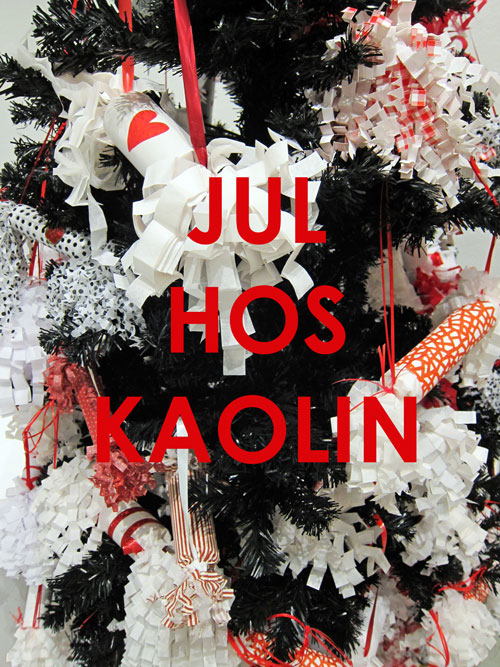 28.11 - 31.12 2015Lördagen den 28 november öppnar Kaolin dörrarna till årets julutställning.Hos oss kan du fynda små personliga presenter till glöggbjudningen eller kvalitativt konsthantverk till dem som står dig närmast.Varmt välkomna!Öppettider:16-18 och 21-22 dec. kl. 11-19 och lör-sön 19-20 dec. kl. 11-17Kaolin har stängt 24-27 och 31 december samt 1 och 6 januari.Julutställningen pågår tom. 31 december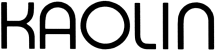 Hornsgatan 50118 21 StockholmTel. 08-644 46 00www.kaolin.seinfo@kaolin.seÖppet: Mån-fre. 11-18, lör.11-16, sön. 12-16